PAYMENT STATISTICSPROTOCOLv.4.0December 2018INTRODUCTIONThis document describes the technical protocol for submitting XML files to the National Bank ofBelgium via the online portal “OneGate”, domain PST, report Payment Statistics.Disclaimer: all XML syntax excerpts in this document are for non-normative, illustrative purposes and should not be considered as valid. For valid XML syntax, the preparer should make use of appropriate parsers.ONEGATE, REPORTING PORTAL OF THE NATIONAL BANK OF BELGIUMThe National Bank of Belgium provides declarers with a totally secure internet collection application.This application is called OneGate and allows companies to complete statistical, prudential and other declaration forms either by introducing data directly (if allowed by the supervisor) or by uploading files.In order to ensure the confidentiality of the data transmitted, the National Bank of Belgium proposes two access methods:- access by means of a username and password (“standard secured”);- access by means of an electronic certificate (“strong secured”).All necessary information including User Guide is available on the NBB website http://www.onegate.be/THE XML FORMAT - GENERALThis section describes the generic XML format. A general OneGate XML report is a valid XMLdocument, with the following structure:<?xml version='1.0' encoding='UTF-8'?><DeclarationReport xmlns="http://www.onegate.eu/2010-01-01">  <Administration creationTime="2015-02-11T16:18:22.217+01:00">    <From declarerType="……1">……2</From>    <To>NBB</To>    <Domain>PST</Domain>    <Response>      <Email>company.email@company.be</Email>      <Language>EN</Language>    </Response>  </Administration>  <Report date="………3" code="………4" action="………5">    <Data close="………6" form="………7">      <Item>        <Dim prop="………8">………9</Dim>      </Item>   </Data>  </Report></DeclarationReport>Non-normative sample report (for illustration purposes only):1 Parameter for the institution’s identification type. The value of this parameter depends on theinstitution and report. The identification type for Payment Statistics is always "KBO".2 Parameter for the institution’s identification number. The value of this parameter depends onthe institution and report. Reporting agents are to be identified by means of the unique enterprise number [Kruispuntbank van Ondernemingen; Banque-Carrefour des Entreprises]. This code is composed of 10 figures.3 Parameter to instruct OneGate to which reporting period the data belong. The value of this parameter depends on the institution and report. The format for Payment Statistics is YYYY.4 Parameter to instruct OneGate to which report the data belong. For Payment Statistics, the reportcode is "PST-2”.5 Parameter to instruct the processing type of your submission:o action=”replace”: this will initialize the forms present in the current submission file before processing the values of the submission.o action=”append”: this will process some of the values. No action at all behaves the same.6 Parameter to instruct OneGate whether or not to close the report. Possible values are "true"(close the report) and "false" (don't close the report).7 Parameter to instruct OneGate to which form the data belong. There may be several formswithin one report.8 Indication of the dimension property. Dimension properties can exist on the level of the form (ifthey relate to all the items within the form) or within an item (if they relate only to the itemitself). There may be none, one or many dimension properties.9 Value for the dimension property.Optional elements:- Administration, attribute “creationTime” for your own reference, ignored by OneGate.THE XML FORMAT - BY FORMForm Institutions offering payment services to non-MFIs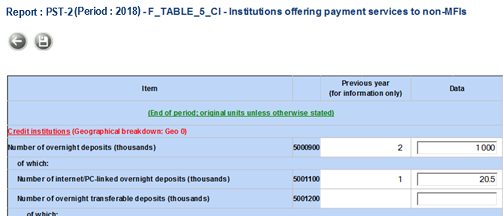   <Report date="2018" code="PST-2">    <Data close="false" form="F_TABLE_5_CI">      <Item>        <Dim prop="P_STR_HEADING">5000900</Dim>        <Dim prop="P_NUM_DATA_PREVIOUS">2</Dim>        <Dim prop="P_NUM_DATA">1000</Dim>      </Item>      <Item>        <Dim prop="P_STR_HEADING">5001100</Dim>        <Dim prop="P_NUM_DATA_PREVIOUS">1</Dim>        <Dim prop="P_NUM_DATA">20.5</Dim>      </Item>      <Item>        <Dim prop="P_STR_HEADING">5001200</Dim>        <Dim prop="P_NUM_DATA_PREVIOUS"></Dim>        <Dim prop="P_NUM_DATA"></Dim>      </Item>    </Data>  </Report>RemarksAll other forms use P_STR_HEADING to refer to the number of the question.All forms use P_NUM_DATA to refer to the column Data.All forms use P_NUM_DATA_PREVIOUS to refer to the data entered the previous year. This property is filled automatically by OneGate, any data filled in this property will be overwritten.